U Zagrebu, dana____________________			Potpis polaznika:_________________________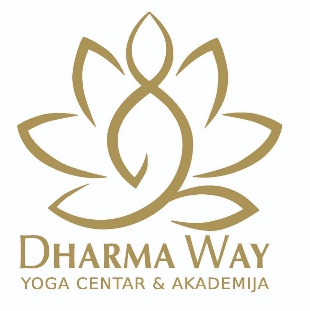 YOGA AKADEMIJA ZAGREBTel: 099 2188 014, 091 9191 989 E-mail: info@dharmawayyoga.com www.dharmawayyoga.comPRIJAVNICA200 sati osnovna obuka za učitelja yogeMolimo da čitko ispuniteIME I PREZIME: __________________________________________________________________________________________________________________________DATUM I MJESTO ROĐENJA: ___________________________________________________________________________________________________________ZANIMANJE: _____________________________________________________________________________________________________________________________ADRESA: __________________________________________________________________________________________________________________________________TELEFON, MOBITEL: ____________________________________________________________________________________________________________________E-MAIL: ___________________________________________________________________________________________________________________________________Telefon za hitni slučaj: __________________________________________________________________________________________________________________UPITNIK1. Kada ste se prvi put sreli s yogom?__________________________________________________________________________________________________________________________________________________________________________________________________________________________________________________________________________________________2. Koliko dugo prakticirate yogu, koje škole ili stilove yoge?__________________________________________________________________________________________________________________________________________________________________________________________________________________________________________________________________________________________3. Gdje trenutno vježbate yogu,  koliko često?__________________________________________________________________________________________________________________________________________________________________________________________________________________________________________________________________________________________4. Da li prakticirate svoju osobnu yoga praksu i koliko često? Opišite kako izgleda.__________________________________________________________________________________________________________________________________________________________________________________________________________________________________________________________________________________________5. Zašto ste se odlučili postati yoga učitelj? __________________________________________________________________________________________________________________________________________________________________________________________________________________________________________________________________________________________6. Da li ste već prošli neke obuke za yoga učitelje, radionice ili tečajeve? Navedite koje i kada.__________________________________________________________________________________________________________________________________________________________________________________________________________________________________________________________________________________________7. Koja je po vašem mišljenju uloga yoga učitelja?__________________________________________________________________________________________________________________________________________________________________________________________________________________________________________________________________________________________8. Da li vas posebno zanima neki određeni stil ili škola yoge i koji?__________________________________________________________________________________________________________________________________________________________________________________________________________________________________________________________________________________________9. Da li ste imali/imate kroničnih fizičkih ili psihičkih problema, ozljeda? Navedite koje i kada? _____________________________________________________________________________________________________________________________________________ _____________________________________________________________________________________________________________________________________________ 10. Da li uzimate terapiju lijekovima? Navedite koju? _____________________________________________________________________________________________________________________________________________ _____________________________________________________________________________________________________________________________________________ 11. Koja su vaša očekivanja od yoga akademijeProgram:___________________MBP:______________DHARMAWAY YOGA CENTAR &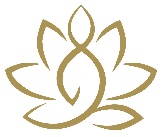 Yoga Akademija ZagrebUČILIŠTE SENSA - ustanova za obrazovanje odraslihUlica Grada Mainza 24,10000 Zagreb, CROATIAFotografija polaznika:UPISNICA I DOSJE POLAZNIKAOsposobljavanje za:Školska godina:Prezime:Ime:OIB:Datum i godina rođenja:Mjesto i država rođenja:Državljanstvo:Adresa i mjesto stanovanja:Ime i prezime roditelja:Zaposlenja (ako da, gdje):Završena škola/fakultet:Broj telefona/mobitela:E mail:Polaznik je za program saznao putem:a) atma.hr           b) instagram             c) facebook         d) letak, plakat             e) usmene predajeOdabrani program ću uplatiti:a) uplata u cijelosti                                      b) stipendijac) plaćanje u 3 mjesečna obroka svakog prvog u mjesecu (studeni, veljača, lipanj).d) plaćanje u 8 mjesečnih obroka, svakog prvog u mjesecu (studeni, prosinac, siječanj, veljača, ožujak, travanj, svibanj, lipanj)NAPOMENAPolaznik se obvezuje da će školarinu za upisani program osposobljavanja u cijelosti podmiriti.IZJAVA Dobrovoljno pristajem i dajem suglasnost da Učilište Sensa, prikuplja sljedeće osobne podatke koji se tiču mene/Polaznika: ime i prezime, adresu, OIB, godinu rođenja, podatke o školovanju i kontakt podatke isključivo radi ispunjavanja ugovornih obveza i naplate školarine, vođenja evidencija i poslovnih knjiga Učilišta Sensa. Dobrovoljno pristajem i dajem suglasnost da me Učilište Sensa smije fotografirati i snimati u svrhu promoviranja i reklamiranja te objavljivati materijal na internetskim stranicama i društvenim mrežama DharmWay yoga centra i Učilišta Sensa.